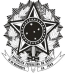 SERVIÇO PÚBLICO FEDERALINSTITUTO FEDERAL DE EDUCAÇÃO, CIÊNCIA E TECNOLOGIA DE PERNAMBUCOCAMPUS CABO DE SANTO AGOSTINHOCOMISSÃO ORGANIZADORA E EXECUTORA DO PROCESSO SELETIVO DE ESTAGIÁRIOS ANEXO V AUTODECLARAÇÃO DE SAÚDE Eu, _________________________________________________, inscrito/a no CPF sob o  nº_________________, declaro, para fins específicos de atendimento ao disposto no Protocolo nº 22, que  me enquadro no grupo de risco da Covid-19 na(s) seguinte(s) condição(ões): (  ) tenho 60 anos ou mais (  ) tenho doença respiratória (asma moderada ou grave, bronquite, doença pulmonar obstrutiva crônica  – DPOC) (  ) tenho diabetes (  ) tenho hipertensão (  ) tenho cardiopatia (  ) tenho doença neurológica (  ) tenho deficiência imunológica (  ) estou obeso/a (  ) estou gestante (  ) estou no puerpério (período de 45 a 60 dias após o parto) (  ) outra(s) condição(ões): __________________________________                                       ____________, _____ de ______ de 2021 ______________________________________ Nome: CPF: